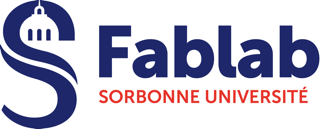 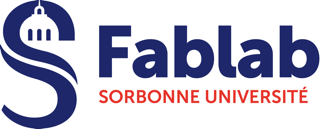   Informations porteur(s) de projetNom(s), Prénom(s) : _________________________________________________________________Statut :	   Étudiant	  Start-up	  Entrepreneur	  Autre : _____________________Adresse(s) mail : ___________________________________________________________________Numéro(s) de téléphone : ___________________________________________________________  Informations projetTitre : _____________________________________________________________________________Cadre :	  Projet en autonomie	Référent universitaire : ___________________________________________________	Diplôme préparé : ______________________________________________________ UE	Niveau, intitulé et ECTS : _________________________________________________ Stage	Niveau, tuteur et si validation :_____________________________________________ PEPITE	Niveau, intitulé du diplôme :_______________________________________________ Co-working	Précisez l’entreprise partenaire et les coordonnées complètes :______________________ Externe à SU	Accueil sur devis – fournir une attestation de responsabilité civileDescription scientifique (3 - 4 lignes maximum) : ________________________________________________________________________________________________________________________________________________________________________________________________________________________________________________________________________________________________________________________________________Période : du __/__/_____ au __/__/_____Échéance (à préciser si date butoir connue) : État d'avancement du projet (étude de faisabilité, prototypage, mini-production) : __________________________________________________________________________________Moyens nécessaires (accompagnement souhaité, équipement, liste des consommables) :________________________________________________________________________________________________________________________________________________________________________________________________________________________________________________________________________________________________________________________________________Source de financement : __________________________________________________________________________________Risques éventuels (hygiène et sécurité) :__________________________________________________________________________________Propriété intellectuelle : 	 Projet en open-source, sans protection des résultats				 Projet protégé par une Licence Creative Commons